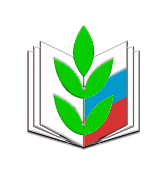 АКТУАЛЬНЫЕ ВОПРОСЫ ОХРАНЫ ТРУДА И ЗДОРОВЬЯ В СФЕРЕ ОБРАЗОВАНИЯ (февраль 2018 г.)	В сборнике «Актуальные вопросы охраны труда и здоровья в сфере образования» отражены наиболее важные вопросы, связанные с обеспечением безопасности при осуществлении образовательного процесса и проведением профсоюзного (общественного) контроля по соблюдению работодателем законодательства по охране труда.Обращения в Центральный Совет Общероссийского Профсоюза образования от руководителей организаций Профсоюза, руководителей образовательных организаций в части обучения педагогических работников навыкам оказания первой помощи пострадавшим на производстве, проведения обязательного психиатрического освидетельствования работников образования, порядка заключения, формы и содержания соглашения по охране труда в образовательной организации предопределили тематику данного сборника, наполнение его нормативными правовыми документами и комментариями органов, осуществляющих нормативно-правовое регулирование по вопросам охраны труда в сферах образования и здравоохранения, а также разъяснениями технической инспекции труда Общероссийского Профсоюза образования, основанными на аналитическом подходе и практической деятельности в сфере охраны труда и здоровья.Данные материалы, подготовленные на основе анализа имеющейся в отделе охраны труда и здоровья аппарата Профсоюза информации, могут быть использованы руководителями образовательных организаций и руководителями органов исполнительной власти субъектов Российской Федерации, осуществляющих государственное управление в сфере образования, а также руководителями организаций Профсоюза всех уровней и профсоюзным активом в практической деятельности по защите прав членов Профсоюза на здоровые и безопасные условия труда. I. Об обучении педагогических работников навыкам оказания первой помощи пострадавшим на производствеВ связи с внесением в Федеральный закон от 29 декабря 2012 г.  № 273-ФЗ «Об образовании в Российской Федерации» дополнения в части обучения педагогических работников навыкам оказания первой помощи активизировались действия органов государственного контроля и надзора, в т.ч. Рострудинспекции,  в части наложения административных штрафов за допуск педагогических работников к работе без прохождения соответствующего обучения.Минтруд России в ответ на обращение ЦС Профсоюза (прилагается) направил разъяснение (прилагается), фактически подтверждающее позицию Профсоюза, со ссылкой на Порядок обучения и проверки знаний требований охраны труда, утвержденный постановлением Минтруда России и Минобразования России от 13 января 2003 г. № 1/29. Согласно данному действующему нормативному акту работодатель обязан обеспечить обучение оказанию первой помощи пострадавшим на производстве всех работников организации.Обучение работников оказанию первой помощи пострадавшим должно проводиться лицами, прошедшими специальную подготовку, а порядок, форма и оформление результатов обучения по оказанию первой помощи пострадавшим определяется работодателем. Примечание. Обучение и проверка знаний требований охраны труда проводится один раз в год для работников рабочих профессий и один раз в три года для руководителей и специалистов организаций в рамках специального обучения по охране труда, проводимого обучающими организациями. В целях оказания практической помощи ЦС Профсоюза в апреле 2017 года направил соответствующее разъяснение в адрес председателей региональных (межрегиональных) организаций Профсоюза, что, в конечном итоге, поможет снять напряженность при проведении образовательного процесса и соблюдении норм трудового законодательства в части обучения педагогических работников навыкам оказания первой помощи.II. Об обязательном психиатрическом освидетельствовании работников образованияАнализ действующего законодательства подтверждает вывод о том, что работники отдельных образовательных организаций подлежат обязательному психиатрическому освидетельствованию.Обязательное психиатрическое освидетельствование работника проводится с целью определения его пригодности по состоянию психического здоровья к осуществлению отдельных видов деятельности, а также к работе в условиях повышенной опасности. На основании статьи 213 Трудового кодекса Российской Федерации (далее – ТК РФ) работники, осуществляющие отдельные виды деятельности, в том числе связанной с источниками повышенной опасности (с влиянием вредных веществ и неблагоприятных производственных факторов), а также работающие в условиях повышенной опасности, проходят обязательное психиатрическое освидетельствование не реже одного раза в пять лет.В соответствии со ст.ст. 212, 213 ТК РФ работодатель обязан организовывать проведение обязательных психиатрических освидетельствований работников за счет собственных средств и на основании ст. 76 ТК РФ отстранить от работы (не допускать к работе) работника, не прошедшего в установленном порядке  обязательное психиатрическое освидетельствование.В силу части 3 ст. 5.27.1. Кодекса Российской Федерации об административных правонарушениях допуск работника к исполнению им трудовых обязанностей без прохождения в установленном порядке обязательного психиатрического освидетельствования влечет наложение административного штрафа на должностных лиц в размере от 15 тысяч рублей до 25 тысяч рублей; на юридических лиц – от 110 тысяч рублей до 130 тысяч рублей. Постановлением Правительства РФ от 23.09.2002 № 695 установлены Правила прохождения обязательного психиатрического освидетельствования работниками, осуществляющими отдельные виды деятельности, в том числе деятельность, связанную с источниками повышенной опасности (с влиянием вредных веществ и неблагоприятных производственных факторов), а также работающими в условиях повышенной опасности.Соответствующие виды деятельности и условия повышенной опасности работников, подлежащих прохождению освидетельствования, установлены Перечнем медицинских психиатрических противопоказаний для осуществления отдельных видов профессиональной деятельности и деятельности, связанной с источником повышенной опасности (далее – Перечень), утвержденным Постановлением Правительства РФ от 28 апреля 1993 г. № 377 «О реализации Закона Российской Федерации «О психиатрической помощи и гарантиях прав граждан при ее оказании». В Перечне указано, что освидетельствованию подлежат работники, в том числе образовательных учреждений, осуществляющие отдельные виды профессиональной деятельности в условиях повышенной опасности, а именно: работники учебно-воспитательных учреждений, детских и подростковых оздоровительных учреждений, в том числе сезонных, детских дошкольных учреждений, домов ребенка, детских домов, школ-интернатов, интернатов при школах.Согласно части 9 статьи 22 Федерального закона от 29 декабря 2012 г. № 273-ФЗ «Об образовании в Российской Федерации» к учебно-воспитательным учреждениям относятся образовательные организации для обучающихся с девиантным (общественно опасным) поведением, нуждающихся в особых условиях воспитания, обучения и требующих специального педагогического подхода (специальные учебно-воспитательные учреждения открытого и закрытого типа).Кроме того, если по результатам проведенной специальной оценки условий труда (СОУТ) на рабочих местах работников выявлены вредные и опасные производственные факторы и на этих рабочих местах установлен класс вредности, то данные работники обязаны проходить обязательное психиатрическое освидетельствование.Таким образом, психиатрическому освидетельствованию подлежат работники образовательных организаций и учреждений, осуществляющие отдельные виды деятельности, указанных в Перечне, и работники, занятые на работах с вредными и (или) опасными условиями труда._____________________________________________________________Отдел охраны труда и здоровья аппарата Общероссийского Профсоюза образованияIII. О Примерном перечне мероприятий соглашения по охране трудав организации, осуществляющей образовательную деятельностьВ связи с обращениями в ЦС Профсоюза от руководителей организаций Профсоюза, руководителей образовательных организаций о порядке заключения, форме и содержании соглашений по охране труда в организациях, осуществляющих образовательную деятельность и содержании мероприятий, включаемых в это соглашение, специалистами Отдела охраны труда и здоровья ЦС Профсоюза образования разработан  «Примерный перечень мероприятий соглашения по охране труда в организации, осуществляющей образовательную деятельность». Данный Примерный перечень был предложен Министерству образования и науки Российской Федерации для направления в адреса руководителей органов исполнительной власти субъектов Российской Федерации, осуществляющих управление в сфере образования, и руководителей подведомственных организаций Минобрнауки России для оказания практической помощи письмом Профсоюза № 322 от 20 июня 2017г. Минобрнауки России приняло предложение и своим письмом от 08.08.2017г. № 12-753 «О направлении перечня по охране труда» довело его до исполнителей и участников  процесса коллективного  регулирования трудовых отношений в сфере образования.Упомянутые письма могут быть использованы в практической деятельности.МИНИСТЕРСТВО ОБРАЗОВАНИЯ И НАУКИ РОССИЙСКОЙ ФЕДЕРАЦИИПИСЬМОот 8 августа 2017 г. N 12-753О НАПРАВЛЕНИИ ПЕРЕЧНЯ ПО ОХРАНЕ ТРУДАДепартамент государственной службы и кадров Минобрнауки России направляет примерный перечень мероприятий соглашения по охране труда в организации, осуществляющей образовательную деятельность, который разработан в целях оказания практической помощи службам (отделам) охраны труда в образовательных организациях, профсоюзным организациям, членам комиссии по ведению коллективных переговоров в процессе подготовки коллективных договоров, соглашений по охране труда, а также для организации контроля за их выполнением.Директор департаментагосударственной службы и кадровМ.В.БАКУТИНПРИМЕРНЫЙ ПЕРЕЧЕНЬМЕРОПРИЯТИЙ СОГЛАШЕНИЯ ПО ОХРАНЕ ТРУДА В ОРГАНИЗАЦИИ,ОСУЩЕСТВЛЯЮЩЕЙ ОБРАЗОВАТЕЛЬНУЮ ДЕЯТЕЛЬНОСТЬОбщие положения1. Настоящий Примерный перечень мероприятий соглашения по охране труда в организации, осуществляющей образовательную деятельность (далее - Примерный перечень), разработан в целях оказания практической помощи работодателям и профсоюзным организациям, членам комиссий по ведению коллективных переговоров в процессе подготовки и заключения (подписания) коллективных договоров, соглашений (включая соглашения по охране труда), в части эффективного обеспечения мероприятий по улучшению условий и охраны труда работников, а также для организации контроля за их выполнением.2. Примерный перечень разработан в соответствии с действующим Отраслевым соглашением по организациям, находящимся в ведении Министерства образования и науки Российской Федерации, и иными законодательными и нормативными правовыми актами по охране труда и здоровья:1) Отраслевое соглашение по организациям, находящимся в ведении Министерства образования и науки Российской Федерации, на 2015 - 2017 годы;2) приказ Минтруда России от 19.08.2016 N 438н "Об утверждении Типового положения о системе управления охраной труда";3) приказ Минтруда России от 24.06.2014 N 412н "Об утверждении Типового положения о комитете (комиссии) по охране труда";4) постановление Минтруда России от 08.02.2000 N 14 "Об утверждении Рекомендаций по организации работы службы охраны труда в организациях" (в ред. от 12.02.2014).Соглашение по охране труда - это правовая форма планирования и проведения мероприятий по охране труда в организации, осуществляющей образовательную деятельность (далее - организация), с указанием сроков выполнения, источников финансирования и ответственных лиц.Соглашение по охране труда, как правило, является приложением к коллективному договору организации и его важнейшей и неотъемлемой частью.Соглашение по охране труда, как документ, содержащий в том числе и финансовое обеспечение мероприятий по охране труда и здоровья работников образовательной организации, разрабатывается на календарный год и вступает в силу с момента его подписания работодателем (руководителем образовательной организации) и представителем выборного коллегиального органа первичной профсоюзной организации (профкома).В отличие от других документов текущего и перспективного планирования (планов мероприятий по охране труда) соглашение по охране труда разрабатывается с учетом Типового перечня ежегодно реализуемых работодателем мероприятий по улучшению условий и охраны труда и снижению уровней профессиональных рисков, утвержденного приказом Минздравсоцразвития России от 1 марта 2012 г. N 181н.Мероприятия, предлагаемые для включения в соглашение по охране труда (приложение 1), как правило, состоят из пяти самостоятельных разделов:- организационные мероприятия;- технические мероприятия;- лечебно-профилактические и санитарно-бытовые мероприятия;- мероприятия по обеспечению средствами индивидуальной защиты;- мероприятия, направленные на развитие физической культуры и спорта.Приложение 1ПРИМЕРНЫЙ ПЕРЕЧЕНЬ МЕРОПРИЯТИЙ СОГЛАШЕНИЯ ПО ОХРАНЕ ТРУДАПримерная форма соглашения по охране труда (приложение 2) должна отражать наименование мероприятий, единицу учета и стоимость работ, срок выполнения мероприятий и ответственных лиц за их выполнение.Приложение 2ПРИМЕРНАЯ ФОРМА СОГЛАШЕНИЯ ПО ОХРАНЕ ТРУДАN п/пНаименование мероприятий12I. Организационные мероприятияI. Организационные мероприятия1.Проведение специальной оценки условий труда, оценки уровней профессиональных рисков2.Проведение специального обучения руководителей, специалистов по охране труда, членов комиссии по охране труда, уполномоченных по охране труда в обучающих организациях3.Организация обучения работников, ответственных за эксплуатацию опасных производственных объектов4.Обучение работников безопасным методам и приемам работы, обучение навыкам оказания первой помощи. Проведение профессиональной гигиенической подготовки работников5.Организация и оборудование кабинетов, уголков по охране труда6.Разработка и издание (тиражирование) инструкций по охране труда7.Разработка программ инструктажей по охране труда8.Обеспечение бланковой документацией по охране труда9.Организация и проведение смотров-конкурсов, выставок по охране трудаII. Технические мероприятияII. Технические мероприятия1.Установка предохранительных, защитных и сигнализирующих устройств (приспособлений), в том числе для производственного оборудования, в целях обеспечения безопасной эксплуатации и аварийной защиты2.Приведение в соответствие с действующими нормами или устранение вредных производственных факторов на рабочих местах (шум, вибрация, ионизирующие, электромагнитные излучения, ультразвук)3.Внедрение и совершенствование технических устройств, обеспечивающих защиту работников от поражения электрическим током4.Проведение испытаний устройств заземления (зануления) и изоляции проводов электросистем здания на соответствие требований электробезопасности5.Установка новых и реконструкция имеющихся отопительных и вентиляционных систем, систем кондиционирования, тепловых и воздушных завес с целью обеспечения нормативных требований охраны труда по микроклимату и чистоты воздушной среды на рабочих местах и в служебных помещениях6.Приведение уровней естественного и искусственного освещения на рабочих местах, в служебных и бытовых помещениях, местах прохода работников в соответствие с действующими нормами7.Устройство тротуаров, переходов, галерей на территории организации в целях обеспечения безопасности работниковIII. Лечебно-профилактические и санитарно-бытовые мероприятияIII. Лечебно-профилактические и санитарно-бытовые мероприятия1.Проведение обязательных предварительных и периодических медицинских осмотров (обследований). Обеспечение работников личными медицинскими книжками. Проведение психиатрических освидетельствований работников в установленном законодательством порядке2.Создание и оборудование медицинских кабинетов3.Оснащение помещений (кабинетов, лабораторий, мастерских, спортзалов и других помещений аптечками для оказания первой помощи)4.Устройство новых и (или) реконструкция имеющихся мест организованного отдыха, помещений и комнат психологической разгрузки5.Реконструкция и оснащение санитарно-бытовых помещений (гардеробные, душевые, умывальные, санузлы, помещение для личной гигиены женщин)6.Обеспечение работников, занятых на работах с вредными условиями труда, молоком или другими равноценными продуктамиIV. Мероприятия по обеспечению средствами индивидуальной защиты (СИЗ)IV. Мероприятия по обеспечению средствами индивидуальной защиты (СИЗ)1.Обеспечение работников, занятых на работах с вредными и (или) опасными условиями труда, а также на работах, выполняемых в особых температурных условиях или связанных с загрязнением, специальной одеждой, специальной обувью и другими СИЗ2.Обеспечение работников смывающими и (или) обезвреживающими средствами3.Приобретение индивидуальных средств защиты от поражения электрическим током (диэлектрические перчатки, коврики, инструмент)V. Мероприятия, направленные на развитие физической культуры и спортаV. Мероприятия, направленные на развитие физической культуры и спорта1.Устройство новых и реконструкция имеющихся помещений, спортивных сооружений, оборудования игровых и физкультурных залов, площадок для занятий физкультурой и спортом2.Организация и проведение физкультурно-оздоровительных мероприятий, в том числе мероприятий Всероссийского физкультурно-спортивного комплекса "Готов к труду и обороне" (ГТО)3.Приобретение, содержание и обновление спортивного инвентаря4.Компенсация работникам организации оплаты занятий спортом в клубах и секцияхN п/пСодержание мероприятийЕдиница учетаСтоимость работ, тыс. рублейСрок выполненияОтветственные лица1234561.2.3.4....